RENSEIGNEMENTS ASSOCIATIONNom : L'HERBLAISIENNEVille-Sigle : 	HERBLAY-HH Siège Social  Adresse postale :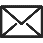 43 rue du Général de Gaulle95220 HERBLAY Tél. du club * : 06 47 87 79 02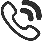  Courriel du club * : 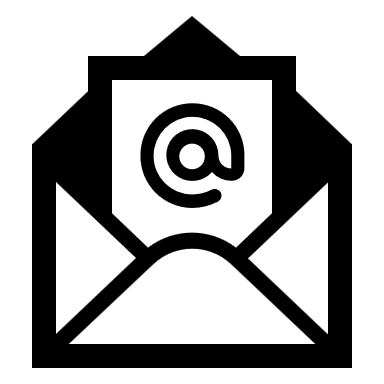  Site web * : www.lherblaisienne.fr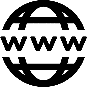 * Ces informations paraîtront sur notre siteSi modifications : NOM : 	Adresse :	CP :	Ville :	Tél. du club * :	Courriel du club* :	Site web * :	Disciplines Proposées : 			Disciplines Gymniques :GAM                GPTSi modifications - Discipline(s) proposée(e) supplémentaire(s) :	 Disciplines Gym Pour Tous (G.P.T.) :BABYGYM 	3 ans 		         Si modifications - Discipline(s) GYM POUR TOUS proposée(e) supplémentaire(s) : BABY GYM 	ACCESS GYM 	 VITA GYM   	LOMBAL GYM	 JUVA GYM  	 FREESTYLE GYM 	 HANDY GYM   	FITNESS AUTRES , précisez 	Précisions Performance :Section sportive (horaires aménagés) : NON Si oui, quelle est la discipline de cette section : Si OUI, référencée sur la liste ministérielle (académique) : NONDIRECTION ADMINISTRATIVEDIRIGEANTSPrésident(e) : CERISIER Philippe Si modifications : NOM & Prénom : 	N° de Licence : 	Trésorier(e) : CATHELIN Alain Si modifications : NOM & Prénom : 	N° de Licence : 	Secrétaire Général(e) : LORIN SandrineSi modifications : NOM & Prénom : 	N° de Licence : 	Les coordonnées des trois membres du bureau doivent être mises à jour par vos soins dans l’Extranet fédéralLa mise à jour des membres du bureau sur la fiche club de l’extranet FFGym sera effectuée par le Comité RégionalCORRESPONDANCE :  Adresse postale :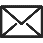 CERISIER Philippe *7 rue du Clos Soufflot **95220 HERBLAY 	Tél. fixe * : 	Tél. port. *: 06 47 87 79 02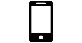 	Courriel *: Philippe.cerisier3@orange.fr* Informations diffusées sur le site du CRIFGYM si pas de numéro ou email du club sur la fiche « Renseignements Association »** Informations postales non diffusées sur le site du CRIFGYMSi modifications :NOM : 	Adresse :	CP :	Ville :	Tél fixe :	Tél portable :	Courriel :	OBSERVATION éventuelle sur la saison précédente : RESPONSABLE DE LA PRISE DE LICENCE EXTRANET FFGYM :NOM et Prénom : CERISIER Philippe : 06 47 87 79 02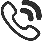  Courriel : Philippe.cerisier3@orange.frSi modifications : NOM : 	Tél. :	Courriel :	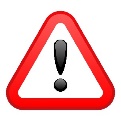 Nous vous remercions de bien vouloir nous fournir obligatoirement, soit par mail, soit par courrier : Le dernier Compte-rendu de votre Assemblée Générale (à nous faire parvenir chaque année)Les statuts et le règlement intérieur de votre association si mention « non communiqués » indiquée ci-dessous :	Date des statuts ou date d’envoi des statuts : 	non communiqués	Date du règlement intérieur ou date d’envoi du règlement intérieur : 	non communiquéLes Associations doivent aviser le Comité régional à l’adresse muriel-tripotin@crif-ffgym.fr de les toutes modifications apportées aux renseignements donnés lors de leur admission (changement d’adresse, de dirigeants, modifications de statuts, etc.)FACTURATIONNous attirons votre attention sur le fait que, l’adresse légale de facturation est le siège social de l’association.Factures envoyées à :Trésorier CATHELIN Alain - alaincathelin@orange.frSi modification indiquez la personne habilitée à recevoir la facture (Un seul choix possible) : Trésorier * Président * Secrétaire * Correspondant *  Club* La personne désignée doit avoir une licence de la Saison 2020 et son mail à jour sur sa e-licence sur L’Extranet FFGYM :COORDONNÉES BANCAIRES :Si tout ou partie des cases sont vides, merci de bien vouloir nous fournir un RIB ou IBAN, ou bien remplir le tableau ci-dessousRESSOURCES HUMAINESCLUB EMPLOYEURNb Emplois Total : 4Nb Emplois à Temps partiel : 4N° de SIRET : 38065007700015Adhérent COSMOS : NonDate de parution JO : 12/4/1912Date de 1ère Affiliation : 1992N° Agrément MS : 7825N° Enregistrement Préfecture : A934BénévolesEffectifs d’encadrement actuel :EQUIPE TECHNIQUERESPONSABLE TECHNIQUE GENERALCORRESPONDANTS TECHNIQUES (1 seul par discipline)GAMCHATELIER Sébastien06 62 49 52 95	seb.chat@orange.frSi modifications ou ajout : Discipline : 	NOM & Prénom : 	N° Tél :	Mail : 	Discipline : 	NOM & Prénom : 	N° Tél :	Mail : 	Discipline : 	NOM & Prénom : 	N° Tél :	Mail : 	Discipline : 	NOM & Prénom : 	N° Tél :	Mail : 	Discipline : 	NOM & Prénom : 	N° Tél :	Mail : 	Discipline : 	NOM & Prénom : 	N° Tél :	Mail : 	Discipline : 	NOM & Prénom : 	N° Tél :	Mail : 	Discipline : 	NOM & Prénom : 	N° Tél :	Mail : 	ADRESSES SITES D’ENTRAÎNEMENT :Site d’entraînement N° 1Gymnase des fontaines sente des fontaines95220 Herblay :  Arrêt(s) le() plus proche(s) :  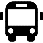 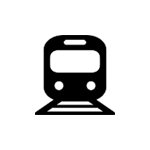 Site d’entraînement N° 2 :  Arrêt(s) le() plus proche(s): Site d’entraînement N° 3 :  Arrêt(s) le() plus proche(s) : Site d’entraînement N° 4 :   Arrêt(s) le() plus proche(s) : Site d’entraînement N° 5 :  Arrêt(s) le() plus proche(s) : 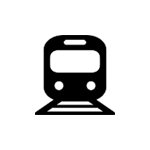 Si modifications ou ajout : NOM du Site :	Adresse :	CP :	Ville : 	Tél : 	 Arrêt(s) le(s) plus proche(s) : 	AUTORISATION DE MUTATION SANS RESTRICTIONSimplification des procédures de mutation entre clubs du CRIFGYMJe soussigné(e)  CERISIER PhilippePrésident(e) de l’association : L'HERBLAISIENNE,Affiliée à la Fédération Française de Gymnastique durant la saison 2018-2019,Certifie que tous les adhérents de l’association susnommée et non indiqués sur les listes « Haut niveau » ministérielles, sont à jour de cotisation pour ladite saison sportive et les autorise, de part ce fait, à muter dans tout club dépendant du territoire d’application du Comité Régional d’Ile de France de la Fédération Française de Gymnastique.Fait à 	, le 	Signature du Président de l’association :Cachet de l’association :AUTORISATION DE MUTATIONAVEC RESTRICTIONSimplification des procédures de mutation entre clubs du CRIFGYMJe soussigné(e)CERISIER PhilippePrésident(e) de l’association :L'HERBLAISIENNE,Affiliée à la Fédération Française de Gymnastique durant la saison 2018-2019,Certifie que tous les adhérents, de l’association susnommée, hormis ceux mentionnés ci-dessous, et non indiqués sur les listes « Haut niveau » ministérielles, sont à jour de cotisation pour ladite saison sportive et les autorise, de part ce fait, à muter dans tout club dépendant du territoire d’application du Comité Régional d’Ile de France de la Fédération Française de Gymnastique.N’autorise pas les personnes, dont les noms, prénoms et numéros de licences sont mentionnés dans la liste ci-dessous, à muter dans un autre club de la Fédération Française de Gymnastique, pour le seul fait que ces personnes ne sont pas à jour de leur cotisation dans l’association dont j’assure la présidence. Je déclare sur l’honneur ne pas les autoriser à muter pour ce motif. J’ai connaissance que je ne peux les empêcher de changer de club pour toute autre raison.Fait à 	, le 	Signature du Président de l’association :Cachet de l’association : 0BCoordonnées bancaires du Club : 0BCoordonnées bancaires du Club : Banque : LCLBanque : LCLIBAN (International Bank Account number)BIC (Bak Indentification Code)FR4830002062420000079125P26CRLYFRPPObservations : Observations : HFNombre de dirigeants bénévoles                             21dont encadrantsdont juges, officielsNombre de salariés                                                    4dont équivalents plein tempsdont CAE (Contrat d’Accompagnement à l’Emploi)dont CA (Contrat d’Avenir)dont PSE (Plan Sport Emploi)dont FONJEP (Fond Coop. Jeunesse et Éducation Populairedont Emplois TremplinsAutresNombre de volontaires associatifs                         32Diplômes FédérauxDiplômes FédérauxBEESAG, BEES 2, DEJEPSBEMF, BPJEPS, CQPBEESAG, BEES 2, DEJEPSBEMF, BPJEPS, CQPJugesJugesAutreAutreHFHFHFHF231NOMPRENOMNuméro de licence entier